Филиал федерального государственного бюджетного образовательного учреждениявысшего образования«Национальный исследовательский университет «МЭИ»в г. СмоленскеМЕТОДИЧЕСКИЕ МАТЕРИАЛЫ ДЛЯ ОБЕСПЕЧЕНИЯ
ОБРАЗОВАТЕЛЬНОГО ПРОЦЕССА
ПО ДИСЦИПЛИНE СХЕМОТЕХНИКА(наименование дисциплины)Направление подготовки: 09.03.01. «Информатика и вычислительная техника»Профиль «Вычислительные машины, комплексы, системы и сети»Уровень высшего образования: бакалавриатНормативный срок обучения: 4 года 11 месяцевФорма обучения: заочнаяГод набора: 2020Смоленск Методические материалы составил: 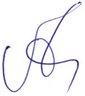    к.т.н., доцент    Аверченков О.Е.24 июня 2020 г.Заведующий кафедрой «Вычислительной техники» 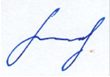 			 д.т.н., профессор Федулов А.С.02 июля 2020 г.Методические указания к курсовой работе
по дисциплине «Схемотехника »ОБЩИЕ СВЕДЕНИЯ О КУРСОВОМ ПРОЕКТЕ ПО ДИСЦИПЛИНЕЦелями курсового проекта являются:- закрепление знаний полученных студентами при изучении дисциплины;- освоение типовых схемотехнических решений, используемых в вычислительной технике;- получение навыков работы со специальной и справочной литературой;- ознакомление с правилами оформления конструкторской документации;- воспитание творческого подхода при решении инженерных задач;- индивидуализация обучения в выбранной области специализации;- овладение навыками самостоятельного повышения своей профессиональной квалификации. Курсовой проект по дисциплине проводится в соответствии с рабочей программой. Трудоемкость работы над курсовым проектом составляет 36 часов (1,0 ЗЕТ).В курсовом проекте должна быть разработана система на основе универсального схемотехнического элемента (ОВМ семейства х51). Кроме ОВМ в проекте, как правило, должен быть индикатор и несколько внешних элементов (транзисторов, микросхем, контактных датчиков или клавиш)Работа над курсовым проектом завершается оформлением пояснительной записки и защитой.Темы КПЦифровые измерители1. Вольтметр на основе интегрирующего АЦП2. Вольтметр на основе время-импульсного АЦП3. Вольтметр на основе ЦАП4. Вольтметр с герконовым коммутатором5. Вольтметр на основе АЦП с последовательным интерфейсом и оптическим разделением6. Вольтметр действующего или среднего значения7. Сигма-дельта АЦП8. Термометр9. Измеритель емкости10. Измеритель индуктивности11. Измеритель октанового числа бензина.12. Измеритель влажности13. Измеритель скорости ветра (анемометр)14. Термоанемометр15. Векторный измеритель параметров ветра.16. Индикатор потребляемой электроэнергии17. Весы-калькулятор18. Силомер19. Бесконтактный измеритель скорости вращения20. Измеритель радиоактивности21. Измеритель скорости пули (Радио, 2005, №3)22. Измеритель разности фаз двух сигналов23. Измеритель отклонения частоты сети от 50 Гц24. Измеритель частоты и периода сигнала25. Микрометр с оптическим инкрементным датчиком перемещения26. Измеритель расстояния (планиметр) на основе датчика мыши27. Измеритель частоты пульса человека28. Счетчик капель29. Измеритель артериального давления30. Измеритель влажности воздуха для подопытных животных31. Измерение времени полувыделения радиоактивных веществ32. Измерение времени в шахматах33. Измеритель комплексного сопротивления RLC34. Подсчет чертей на кончике иглы:-)Источники сигналов35. Источник постоянного напряжения36. Высоковольтный источник постоянного напряжения37. Источник синусоиды38. Генератор импульсов39. Источник бесперебойного питания40. Генератор музыкальных фраз41. Генератор пачек импульсов42. Зарядное устройство для аккумуляторов43. Имитатор датчика ветра44. Генератор для биостимуляции (МК, 2002, №1)Системы управления45. Управление лабораторным термостатом.46. Управление шаговым двигателем.47. Управление двигателем постоянного тока48. Управление от смартфона через Bluetooth.49. Управление стиральной машиной50. Управление при помощи свиста51. Ступенчатый регулятор мощности паяльника52. Управление освещением от телепульта53. Термостат стоматолога54. Терморегулятор для инкубатора55. Управление лифтом56. Управление турникетом в метро57. Светофор с матричным индикатором времениУчебные модули58. Программатор для ОВМ х51 59. Программатор УФПЗУ РФ560. Модуль на х51 с ОЗУ и интерфейсом USB.61. Модуль на основе сигнального процессора (программы ЦОС на Си или регистратор качества силовой сети)62. Модуль и программатор на основе отечественной ОВМ КР1878ВЕ1.63. Модуль с радиоканалом64. Модуль с инфракрасной связью65. Модуль х51-ОЗУ с USB, загрузкой с карточки и ЖКИСистемы доступа и охранные системы66. Имитатор электронного ключа-таблетки67. Система доступа на основе идентификационной памяти68. Система доступа с выходом на сеть Ethernet.69. Система доступа через Bluetooth.70. Охранная система на основе сотового телефона или модуля GSM71. Охранная система на основе телефона72. Телефонный доступ к замку73. Кодовый замок с вычисляемым паролем74. Кодовый замок с ИК ключом75. Домофон с таблеткой76. Домофон с RFID-меткойСистемы сбора и регистрации данных77. Сбор данных для сети Ethernet.78. Сбор данных через Bluetooth.79. Запись информации на карту типа SD80. Цифровой осциллограф.81. Средства для удаленного сбора данных (игрушечный модем).82. Модуль для сбора данных через силовую сеть83. Система удаленного контроля за пробегом автомобиля84. Регистратор времени работы автомобиля85. Регистрация на миниатюрном термопринтере86. Регистрация информации на матричном принтере.87. Регистрация информации на диктофон88. Регистрация наружной температуры (два модуля)89. Регистратор-анализатор последовательностей битов (I2C и др.)90. Система для параметризации болезней движения91. Регистрация электрокардиограммы подопытного животного.92. Регистрация активности нейронов головного мозга животногоРазные устройства93. Игрушечный калькулятор94. Микропроцессорный металлоискатель95. Оцифровка речи96. Таймер замены в баскетболе97. Индикатор счета в баскетболе с управлением от телепульта98. Счетчик ампер-часов для автомобильного аккумулятора99. Контроль времени телефонного разговора100.Индикатор номера игрока в футболе101.Имитатор АТС (набор номера, сигналы звонка, гудки)102.Устройство визуализации ВАХ диодов103.Бегущая строка с механической разверткой (колесо велосипеда)104.Светодиодный волчок с бегущей строкой105.Счетчик деталей с оптическим датчиком106.Пороговый сигнализатор шума в помещении107.Передача информации через светодиодные стоп-сигналы автомобиля108.Речевой информатор (воспроизведение из ПЗУ)109.«Перехватчик» кодов клавиатуры ПК110.Проверка мощных транзисторов в импульсном режиме111.Связь через настольную светодиодную лампу для «шпионов»112.Устройство чтения штрих-кода113.Обслуживание датчиков трехкнопочной мышки114.Электронная книга (ЖКИ, память, кнопки, интерфейс)115.ИК-радар ("РадиоМир", 2005, №1, с.7)116.Акустический локатор для автомобиля ("Радио", 2000, №12, с.23)117.Телефон с кнопочным набором118.Реле направления мощности119.Микропроцессорный программатор-копировщик микросхем ППЗУ.120.Тестер для ИК пультов121.Электромагнитная пушка122. Устройства с ультразвуковым дальномером (охрана, тележка)123.GSM удлинитель СОМ-порта124.Микропроцессорный барабанТему можно также предложить свою или из Интернета, согласовав ТЗ с преподавателем.ПОСЛЕДОВАТЕЛЬНОСТЬ РАБОТЫ НАД КП1. Найти в технических журналах или Интернете подобные устройства и сделать обзор. Обратить внимание на используемые узлы. Они будут потом представлены в структурной схеме в виде квадратиков.К материалам Интернета нужно относиться критически (там очень много мусора), с позиции уже имеющихся знания и квалификации.2. Составить ТЗ:- Назначение устройства и область использования.- Общий алгоритм работы устройства (несколькими фразами).- Что на входе, что на выходе.- Состав устройства (перечень узлов - клавиатура, индикатор, преобразователь кода и т.д.)- Числовые параметры.3. Нарисовать структурную схему и описать ее работу.4. На основе структурной схемы нарисовать принципиальную схему в редакторе DipTrace или PCAD.5. Проверить принципиальную схему на наличие типовых ошибок:- УГО в соответствии с ГОСТ?- нумерация выводов микросхем имеется?- подключено питание к микросхемам?- неиспользуемые выводы микросхем?- наличие разъемов для подключения питания, входных и выходных сигналов?6. Согласовать принципиальную схему с руководителем.7. Предложить общий алгоритм функционирования систем в словесном или графическом виде. В этом алгоритме должен быть явно выделен главный бесконечный цикл!8. Подготовить черновой вариант программы на основе программы из лабораторной работы №5 [2] (с инициализацией устройств ОВМ и пока пустым главным циклом).9. Поместить в черновой вариант программы названия блоков общего алгоритма в виде комментариев в НУЖНОМ месте текста программы. Например, в главном цикле опрашивать клавиатуру, пока не будет нажата клавиша. Потом анализировать принятый код (цифра или команда) и т.д.10. После согласования алгоритма с руководителем начать превращать словесные "благие намерения" в процедуры или макросы.11. Добавив ТОЛЬКО ОДНУ подпрограмму (макрос или фрагмент) в черновик программы следует запустить программу компилятора и выявить ошибки, если они есть.12. Для проверки программы можно использовать программные модели (например, Proteus или другие программы).13. Некоторые процедуры можно проверить в лаборатории с использованием учебного микропроцессорного модуля.14. Отлаженный фрагмент программы пометить, как рабочий, и перейти к пункту 9.15. Оформить пояснительную записку.16. Проверить наличие разделов, требуемых при оформлении записки:- обзор аналогичных устройств со ссылками на использованные источники?- описание работы по структурной и принципиальной схемам?- блок-схемы алгоритмов?- описание структуры программы и ее модулей?- расчеты всех внешних элементов или ссылки на рекомендации из литературы?- текст программы?- принципиальная схема?- перечень элементов?17. Проверить правильность оформления перечня элементов:- установленной формы?- все элементы перечислены?- типы разъемов?- номиналы R и C выбраны из допустимого ряда значений?- указаны мощность сопротивлений и напряжение конденсаторов?Сдать пояснительную записку на проверку.Краткие требования к пояснительной запискеПредставленная к защите пояснительная записка является основным документом, отражающим основные этапы работы студента над курсовым проектом. Она должна содержать описание принципа действия разработанного устройства, обоснование принятых решений при проектировании, проведенные расчеты и оценку проделанной работы.Материальным воплощением результата работы является принципиальная схема, перечень элементов и текст программы.Пояснительная записка должна иметь:- Титульный лист.- Реферат (аннотация).- Оглавление.- Техническое задание.- Введение.- Обзор литературы, методов, схемных решений.- Выбор и обоснование структурной схемы (на основе анализа ТЗ).- Описание принципа действия устройства по структурной схеме.- Временные диаграммы работы. Вывод основных уравнений.- Выбор, обоснование и расчет отдельных элементов и узлов.- Описание полной принципиальной схемы (назначение элементов и работа).- Оценку нормируемых параметров.- Выводы и заключение.- Список использованной литературы.- Полную принципиальную схему.- Перечень элементов.- Текст программы.Пояснительная записка должна быть изложена на 25 - 40 стандартных листах бумаги (с одной стороны), которые должны быть обязательно сшиты.Все принятые решения и расчеты должны быть сопровождены грамотным разъяснительным текстом с использованием принятой терминологии.При использовании готовых формул и рекомендаций необходимо делать ссылку на использованный источник. Список литературы (включая интернетовские ссылки) должен содержать полные библиографические данные.В пояснительную записку не желательно включать описания микросхем, транзисторов и прочих компонентов. В большинстве случаев достаточно привести только значения основных параметров (повлиявших на выбор) с указанием источника информации для подтверждения правильности выбора или расчета.Номинальные величины сопротивлений резисторов и емкостей конденсаторов необходимо выбирать в соответствии с установленными рядами номинальных величин.Принципиальные электрические схемы и весь графический материал обязательно нужно выполнять в строгом соответствии с требованиями ECKД и ЕСПД. Связь с "внешним миром" необходимо осуществлять через разъем или стандартные соединители.ТРЕБУЕМЫЕ РАСЧЁТЫ И ОЦЕНКИ В КУРСОВОМ ПРОЕКТЕ1. Выбор и расчет номиналов всех дискретных элементов.3. Оценка нагрузочного тока для каждой из микросхем и сравнение с допустимым.2. Расчет номинального значения потребляемого тока по каждой цепи и расчет общей потребляемой мощности.4. Оценка нормируемых параметров (коэффициент преобразования, входное сопротивление, выходное сопротивление, время преобразования, погрешность, дополнительная температурная погрешность и т.д.)Как писать программу для КП1. Все делать маленькими шагами. Не торопиться и не кидаться сразу в кодирование. Ведь идет процесс обучения. Впереди будут гораздо более сложные задачи и нужно научиться последовательно осваивать новое.2. Вначале нужно составить простейший алгоритм своей программы. Например, представить, что в процессоре находится «маленький чертик» и ему нужно дать инструкции поведения. В простейшем случае можно взять пример программы из 5-й лабораторной работы [2], убрать лишнее и добавить словесные комментарии, что в конкретном месте должна делать программа. Например, в главном цикле опрашивать клавиатуру, пока не будет нажата клавиша. Потом анализировать принятый код (цифра или команда) и т.д.3. Когда будет согласован с руководителем словесный (или графический) алгоритм, тогда можно превращать словесные «благие намерения» в процедуры или макросы. Причем после добавления каждого фрагмента в программу нужно обязательно пропускать ее через компилятор (он используется на лабораторных работах), выявляя грубые ошибки.Если что-то конкретно не понятно, то не стесняться задавать вопросы. Если нужно, обращайтесь к руководителю (устно или письменно по электронной почте) и он подскажет, как реализовать нужную процедуру.4. Но главное, не пытаться написать ВСЮ программу и ее ЦЕЛИКОМ отлаживать! Гораздо проще и быстрее искать ошибки в отдельных фрагментах. Отлаженный фрагмент потом включить в программу и пометить, как рабочий. И далее можно добавлять новый фрагмент, и начинать его проверять.5. Для проверки программы можно использовать программные модели (например, Proteus или другие программы). Но нужно помнить, что главная модель находится в голове программиста!ПРИМЕЧАНИЯПосле проверки записки обязательно нужно сохранять титульный лист с замечаниями преподавателя.Дополнительные материалы при доработке КП по замечаниям следует подшивать после основных страниц с указанием дополнительных разделов в содержании (допустимо в рукописном виде).РЕКОМЕНДУЕМАЯ ЛИТЕРАТУРА1. АВЕРЧЕНКОВ О.Е. Схемотехника: аппаратура и программы. ДМК Пресс, 2018.2. Аверченков, О. Е. Лабораторный практикум по курсу «Схемотехника» [Текст]: учебно-методическое пособие / О.Е. Аверченков, К. И. Свириденков. – Смоленск: РИО филиала МЭИ в г. Смоленске, 2018. 3. ГУСЕВ В.Г., ГУСЕВ Ю.М. Электроника и микропроцессорная техника. -М.: КНОРУС, 2013.4. УГРЮМОВ Е.П. Цифровая схемотехника. -Спб.: БХВ-Петербург, 2010.5. ЗОРИН Л.Ю. Условные графические обозначения на электрических схемах. МЭИ, 2007.6. Методические указания по выполнению дипломного проекта по специальности «Вычислительные машины, комплексы, системы и сети» /Сост.: Е.А. Панкратова, М.В. Пряжевская, О.В. Семенова / Под ред. А.С. Федулова – Смоленск, 2004.7. ГОСТы и другие материалы в выданных файлах8. БАРРЕТТ С. Ф. Встраиваемые системы. -М.: ДМК пресс», 2007.9. БЕЛОВ А В. Конструирование устройств на микроконтроллерах. -СПб.: Наука и Техника, 2005.10. СЕМЕНОВ Б.Ю. Шина I2C в радиотехнических конструкциях. М:, СОЛОН-Пресс, 2004.ПРОВЕРЬ СВОЮ ПОЯСНИТЕЛЬНУЮ ЗАПИСКУ1. Принципиальная схема:1.1. Нарисована в графическом редакторе DipTrace или PCAD?1.2. Имеет рамку и штамп?1.3. УГО в соответствии с ГОСТ?1.4. Имеется нумерация элементов и микросхем?1.5. Имеется нумерация выводов микросхем?1.6. Показано подключение питания к микросхемам?1.7. Неиспользуемые входы микросхем?1.8. Есть разъемы для подключения питания, входных и выходных сигналов?2. Перечень элементов:2.1. установленной формы?2.2. все элементы перечислены?2.3. типы разъемов указаны?2.4. номиналы R и C выбраны из допустимого ряда значений?2.5. указаны мощность сопротивлений и напряжение конденсаторов?3. Есть все разделы, требуемые при оформлении записки:3.1. Имеется обзор предметной области и аналогичных устройств со ссылками на использованные источники?3.2. Технические параметры устройства указаны в аннотации, в тексте записки, в заключении?3.3. Имеются варианты и выбор типа микросхем?3.4. Имеются расчеты всех внешних элементов или ссылки на рекомендации из литературы?3.5. Имеется описание работы по структурной и принципиальной схемам?3.6. Имеются блок-схемы алгоритмов и их словесное описание?